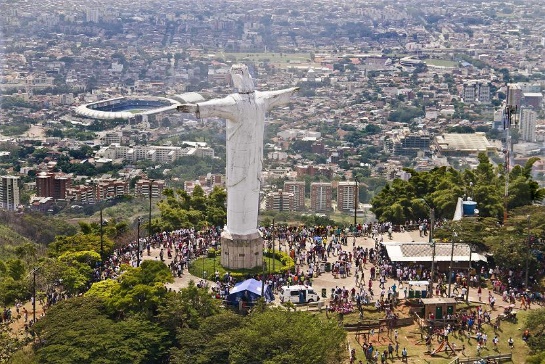 Search information about Cali and answer the following questions:(Check the questions and Copy the links to answer them and work in class!!!)Where do you live? What is the full name of this city?Why is it called Santiago de Cali?Santiago  was contributed by the conquerors in honor to :   _____________________________ one of the _________________ of Jesus, and Patron of Spain.Cali comes from an _______________________ that means “ fabric made of fibers,  a man who has no gratitude,  a light object, and severity.” The term Cali was used by _________________  groups to mention the conquerors Where is it located in Colombia?    Cali is located ______________________________________________ of Colombia (to the east – to the west ,  in the South , in the North ,  in the northeast -  in the Southeast )Paste a picture to show its location in ColombiaWhen was Cali founded?  When is its birthday? How old is it?Name the limits of CaliCali limits to the west with________________________To the East with   __________________________________To the North with _________________________________To the South with _________________________________Paste or draw a map of Cali, and locate its limits. Who were the original inhabitants of Cali?Who was its founder? Where was SB from?  Paste a picture of its founder.When was its independence?  Its Independence was on ___________________________________Why Cali is the main urban and economic Center in the Southwest of the country?     Because…Talk about its economyName three main factories in CaliWhat is its main public transport? Paste a pictureIs there a bus Central Station in Cali? Paste a picture.What is the name of its airport? Where is it located? Paste a pictureWho is its mayor?  Talk about him –Who is he? Where is he from?Paste a picture of himHow is Cali called around the world?  Name three nicknamesWhy is it called   “Sport Capital of Colombia”?Why Cali is known as “The Salsa Capital”? Paste picture about it-Name 10 interesting places to visit in Cali.Paste pictures Choose three of them and write a short information about themWhat is the name of its stadium?  Paste a picture Name five sport places in Cali Paste picturesName five important rivers of Cali.Paste picturesThink  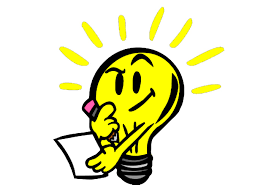               How can you help to protect the rivers of Cali? Name 2 ways Name five  universities in Cali Name five museums in Cali- Paste pictures.Name three important cultural celebrations in Cali. When are they celebrated?Paste picturesName five typical food from Cali Paste pictures Draw its flag or paste a picture about it.Do you like your city?  Why?I like Cali because  __________________________I don’t like Cali Because __________________COMPLETE THE FOLLOWING INFORMATION ABOUT CALI.Cali is the capital of __________________________ department Cali is the _______________________   (first, second, third)   largest city in the country.In Cali, there are ______________________________ people approximatelyPeople from Cali are called _______________________“Caleños” are ____________________________and  _________________ (opposite of  unfriendly - sad) “Caleños” _________________________________________ salsa very wellIts average temperature  is _______________________Is Cali a hot city? __________________________________Is Cali a cold city? ________________________________Is Cali a cool city? _________________________________In Cali ___________________(there are -  there aren’t ) many mountains around it. In Cali ___________________ (there are - there aren’t)   street festivals, nice restaurants, and other activities to enjoy. What can you do in Cali on weekends?